Canby Community Preschool offers limited scholarship assistance to children enrolled in the program. Scholarship assistance is awarded in the form of full or reduced tuition and is based on available funds and family needs. Scholarships are prioritized to 4-year-olds scheduled to enter Kindergarten the following year. In determining what allowances to make for scholarships each year, the scholarship committee will consider:Funds available in the CCP Scholarship FundThe number of families requesting scholarship assistanceThe economic status of the families requesting assistanceThe number of siblings living with the familyThe needs of the student Scholarship Application ProcessTo apply for a scholarship to Canby Community Preschool, families are required to submit the following:Completed and signed applicationCopies of two most recent pay stubsAll information is held in the strictest confidence. The Vice President will cover all identifying information before submitting a request to the Scholarship Committee. If a family is not awarded a scholarship and needs to withdraw from the program, the registration fee will be refunded in full.Federal Eligibility Income Chart for the 2022-2023 School Year:Student Name: Date of Birth: 		 
Parent/Guardian: 	Phone:	Address: 	City: 	Zip: 	Parent/Guardian: 	Phone:	 Address: 	City: 	Zip: 	Names and ages of all family members living in the house: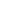 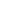 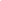 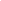 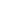 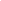 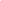 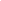 Family Income Information (all family income must be included):
Family’s monthly budget allotted for preschool tuition: List the reasons why you feel your child would benefit from attending Canby Community Preschool. Please include any special needs your child may have.Please list or describe any family circumstances that have made it necessary to receive financial assistance for your child’s preschool tuition.If I or we receive the scholarship:I/We agree to pay the registration fee. If requesting half tuition scholarship, I agree to pay 50% of tuition monthly.I/We agree to participate in the required parent meetings, have a parent job, have an auction job, acquire at least the minimum of $300 auction donation and parent help per the “Option A” commitment, and participate as described in the Parent Handbook.I/We certify that all information on this form is correct and true. By signing this application, I agree to promptly report any changes in the above.Parent/Guardian Name: 	Date: 	Parent/Guardian Name: 	Date: 	Send completed application and paystubs to CCPreschoolVicePresident@gmail.com or by mail:ATTN: Vice PresidentCanby Community PreschoolP.O. Box 1132Canby, OR 97013Please use the backside of this page to include any information on the current family income or an explanation of changes that have occurred in regards to the family income.Household SizeAnnualMonthlyWeekly1$25,142$2,096$4842$33,874$2,823$6523$42,606$3,551$8204$51,338$4,279$9885$60,070$4,006$1,1566$68,802$5,734$1,3247$77,534$6,462$1,4928$86,266$7,189$1,659Each additional person:$8,732$728$168Parent/Guardian 1Parent/Guardian 2EmployerWork PhoneYearly Gross SalaryPaid (please circle one)Weekly   Biweekly  MonthlyWeekly   Biweekly  MonthlyMonthly - Unemployment IncomeMonthly - Social SecurityMonthly - Child Support or AlimonyMonthly – DisabilityOther IncomeOther Income